  BOROUGH OF BERLIN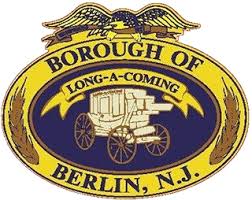 MUNICIPAL BUILDING59 SOUTH WHITE HORSE PIKEBERLIN, NJ 08009COUNCIL MEETING AGENDATHURSDAY, FEBRUARY 9, 2023REGULAR MEETING TO BEGIN IMMEDIATELY AFTER THE 6:30PM WORK MEETINGCALL TO ORDERPLEDGE OF ALLEGIANCESTATEMENT OF ADVERTISEMENT:Notice of this meeting has been provided to the Courier Post and the Philadelphia Inquirer and  is posted on the Borough Hall Bulletin Board stating the time ,date and the place of the meeting. CALL:	Councilman Len Badolato	Councilwoman Patricia Cummings Councilman Keith Hohing			Councilman Carl Mascarenhas					Councilman Millard Wilkinson Council President Jake Miller   Mayor Rick Miller	Also present:	Solicitor, Howard Long		Co-Administrator, Charleen Santora		Co-Administrator, Bill Behnke		CFO, Michael Kwasizur 		Deputy Municipal Clerk, Rachel von der Tann, CMRAPPROVAL OF MINUTESRegular meeting of December 8, 2022 	Motion ______ Second ______ AIF ________Workshop meeting December 8, 2022	Motion ______ Second ______ AIF________Regular meeting of January 6, 2023	 	Motion ______ Second ______ AIF ________Regular meeting February 2, 2023		Motion ______ Second ______ AIF ________COUNCIL REPORTSBUILDINGS, PARKS, & RECREATION Councilman Len BadolatoPUBLIC WORKS, STREETS & ROADS - Councilman Millard Wilkinson WATER & SEWER - Councilwoman Patricia Cummings PUBLIC SAFETY – Councilman Keith Hohing COMMUNICATION – Councilman Carl MascarenhasFINANCE –	Council President Jake MillerSOLICITOR Howard LongMAYOR Rick MillerOLD BUSINESS NEW BUSINESSFIRST READING ON ORDINANCEORDINANCE OF THE BOROUGH OF BERLIN, COUNTY OF CAMDEN AND STATE OF NEW JERSEY, ADOPTING A REDEVELOPMENT PLAN FOR BLOCK 1100, LOTS 4, 6, 7, 8, 9 AND 9.01 ON THE OFFICIAL TAX MAP OF THE BOROUGH OF BERLIN IN ACCORDANCE WITH THE REQUIREMENTS OF THE LOCAL REDEVELOPMENT AND HOUSING LAW (N.J.S.A. 40A:12A-1, et seq.) (“LRHL”)MOTION:  ______ 	 SECOND: _______	RCV________RES. R2-25:2023	MEMORIALIZING AN EXECUTIVE SESSION FROM THE MEETING OF DECEMBER 8, 2022MOTION:  ______ 	 SECOND: _______ 	AIF: _________ 	OPPOSED: ________RES. R2-26:2023	APPOINTMENT OF WILLIAM COOK, ESQUIRE, FROM THE FIRM BROWN CONNERY OF HADDON TOWNSHIP NJ AS BOROUGH SPECIAL COUNSEL FOR THE YEAR 2023 MOTION:  ______ 	 SECOND: _______ 	AIF: _________ 	OPPOSED: ________RES. R2-27:2023	APPOINTMENT OF RICHARD DE MICHELE, FROM THE FIRM DE MICHELE & DE MICHELE OF HADDON TOWNSHIP, NJ AS BOROUGH PROSECUTOR FOR THE YEAR 2023MOTION:  ______ 	 SECOND: _______ 	AIF: _________ 	OPPOSED: ________RES. R2-28:2023	APPOINTMENT OF FRANCIS FALKENSTEIN, FROM THE LAW FIRM OF FRANCIS J. FALKENSTEIN, OF AUDUBON, NJ AS BOROUGH PUBLIC DEFENDER FOR THE YEAR 2023MOTION:  ______ 	 SECOND: _______ 	AIF: _________ 	OPPOSED: ________RES. R2-29:2023	RESOLUTION OF THE BOROUGH OF BERLIN, COUNTY OF CAMDEN, STATE OF NEW JERSEY, AUTHORIZING FINAL PAYMENT OF THE EDGEWOOD WATER MAIN PROJECT CONTRACT NUMBER BBWSZ21006MOTION:  ______ 	 SECOND: _______ 	AIF: _________ 	OPPOSED: ________RES. R2-30:2023         RESOLUTION OF THE BOROUGH OF BERLIN, COUNTY OF CAMDEN, STATE OF NEW JERSEY, RELEASING A MAINTENANCE BOND FOR ROYAL FARMS BLOCK 1300, LOTS 2 & 4, IN THE AMOUNT OF $30,679.05 PER RECOMMENDATION FROM PENNONI ENGINEERS.MOTION:  ______ 	 SECOND: _______ 	AIF: _________ 	OPPOSED: ________RES. R2-31:2023	RESOLUTION OF THE BOROUGH OF BERLIN, COUNTY OF CAMDEN, STATE OF NEW JERSEY, AUTHORIZING THE CANCELLATION OF CHARGES IN THE AMOUNT OF $268.00 FOR TOWNSHIP OF BERLIN BLOCK 1417 LOT 11 DUE TO BANKRUPTCY. MOTION:  ______ 	 SECOND: _______ 	AIF: _________ 	OPPOSED: ________RES. R2-32:2023	RESOLUTION OF THE BOROUGH OF BERLIN, COUNTY OF CAMDEN, STATE OF NEW JERSEY, AUTHORIZING A PERSON-TO-PERSON LIQUOR LICENSE TRANSFER FROM WOODBRIAR CORP TO 1927 PUB HOUSE, INC. MOTION:  ______ 	 SECOND: _______ 	AIF: _________ 	OPPOSED: ________RES. R2-33:2023	RESOLUTION OF THE BOROUGH OF BERLIN, COUNTY OF CAMDEN, STATE OF NEW JERSEY, APPROVING A CONTRACT FOR ANIMAL CONTROL SERVICES WITH INDEPENDENT ANIMAL SERVICES, LLC. FOR THE YEAR 2023.MOTION:  ______ 	 SECOND: _______ 	AIF: _________ 	OPPOSED: ________RES. R2-34:2023	RESOLUTION OF THE BOROUGH OF BERLIN, COUNTY OF CAMDEN, STATE OF NEW JERSEY, APPROVING A PREVENTATIVE MAINTENANCE AGREEMENT FOR HVAC SYSTEMS WITH HAWKES & COMPANY WEST DEPTFORD, NJ.MOTION:  ______ 	 SECOND: _______ 	AIF: _________ 	OPPOSED: ________RES. R2-35:2023	RESOLUTION OF THE BOROUGH OF BERLIN, COUNTY OF CAMDEN, STATE OF NEW JERSEY, APPROVING REILLY REALTORS TO ACT AS RENTAL PROPERTY MANAGER AT A RATE OF 7% OF YEARLY RENTAL PAYMENTSMOTION:  ______ 	 SECOND: _______ 	AIF: _________ 	OPPOSED: ________RES. R2-36:2023	RESOLUTION OF THE BOROUGH OF BERLIN, COUNTY OF CAMDEN, STATE OF NEW JERSEY, AWARDING A BID FOR THE HADDON AVENUE WATER MAIN REPLACEMENT TO MSP CONSTRUCTION CORP. IN THE AMOUNT OF $1,070,368.00, LOWEST OF SIX BIDDERSMOTION:  ______ 	 SECOND: _______ 	AIF: _________ 	OPPOSED: ________RES. R2-37:2023	RESOLUTION OF THE BOROUGH OF BERLIN, COUNTY OF CAMDEN, STATE OF NEW JERSEY, APPOINTING AL HALLWORTH TO THE POSITION OF CONSTRUCTION OFFICIAL AND BUILDING SUBCODE OFFICIAL FOR A 4-YEAR TERM FROM 1/1/2023 - 12/31/2026MOTION:  ______ 	 SECOND: _______ 	AIF: _________ 	OPPOSED: ________RES. R2-38:2023          RESOLUTION OF THE BOROUGH OF BERLIN, COUNTY OF CAMDEN, STATE OF NEW JERSEY, APPOINTING JOE CORNFORTH TO THE POSITION OF FIRE SAFETY INSPECTOR FOR A 4-YEAR TERM FROM 1/1/2023 - 12/31/2026MOTION:  ______ 	 SECOND: _______ 	AIF: _________ 	OPPOSED: ________RES. R2-39:2023	RESOLUTION OF THE BOROUGH OF BERLIN, COUNTY OF CAMDEN, STATE OF NEW JERSEY, APPOINTING JOHN WHITE TO THE POSITION OF ELECTRICAL INSPECTOR AND ELECTRICAL SUBCODE INSPECTOR FOR A 4-YEAR TERM FROM 1/1/2023 - 12/31/2026MOTION:  ______ 	 SECOND: _______ 	AIF: _________ 	OPPOSED: ________RES. R2-40:2023	RESOLUTION OF THE BOROUGH OF BERLIN, COUNTY OF CAMDEN, STATE OF NEW JERSEY, APPOINTING LESLIE TEMPLETON TO THE POSITION OF PLUMBING SUBCODE INSPECTOR FOR A 4-YEAR TERM FROM 1/1/2023 -12/31/2026MOTION:  ______ 	 SECOND: _______ 	AIF: _________ 	OPPOSED: ________RES. R2-41:2023	RESOLUTION OF THE BOROUGH OF BERLIN, COUNTY OF CAMDEN, STATE OF NEW JERSEY, APPOINTMENT OF PUBLIC WORKS LABORER, SEAN R. MCGEE EFFECTIVE 2/13/2023MOTION:  ______ 	 SECOND: _______ 	AIF: _________ 	OPPOSED: ________RES. R2-42:2023	RESOLUTION OF THE BOROUGH OF BERLIN, COUNTY OF CAMDEN, STATE OF NEW JERSEY, APPOINTMENT OF PUBLIC WORKS LABORER, FREDERICK OTTO DETERDING III EFFECTIVE 2/13/2023MOTION:  ______ 	 SECOND: _______ 	AIF: _________ 	OPPOSED: ________RES. R2-43:2023	RESOLUTION OF THE BOROUGH OF BERLIN, COUNTY OF CAMDEN, STATE OF NEW JERSEY, APPOINTMENT OF SADIE PILLING AS COORDINATOR OF BERLIN COMMUNITY CENTER. MOTION:  ______ 	 SECOND: _______ 	AIF: _________ 	OPPOSED: ________RES. R2-44:2023	RESOLUTION OF THE BOROUGH OF BERLIN, COUNTY OF CAMDEN, STATE OF NEW JERSEY, APPROVING THE PROMOTION OF SERGEANT JOHN WAECHTLER TO THE POSITION OF LIEUTENANT IN THE BERLIN BOROUGH POLICE DEPARTMENT EFFECTIVE 2/9/2023.MOTION:  ______ 	 SECOND: _______ 	AIF: _________ 	OPPOSED: ________RES. R2-45:2023	RESOLUTION OF THE BOROUGH OF BERLIN, COUNTY OF CAMDEN, STATE OF NEW JERSEY, APPROVING THE PROMOTION OF SERGEANT JOSHUA SMITH TO THE POSITION OF LIEUTENANT IN THE BERLIN BOROUGH POLICE DEPARTMENT EFFECTIVE 2/9/2023.MOTION:  ______ 	 SECOND: _______ 	AIF: _________ 	OPPOSED: ________RES. R2-46:2023	RESOLUTION OF THE BOROUGH OF BERLIN, COUNTY OF CAMDEN, STATE OF NEW JERSEY, APPROVING THE PROMOTION OF OFFICER ERIC WOLF TO THE POSITION OF SERGEANT IN THE BERLIN BOROUGH POLICE DEPARTMENT EFFECTIVE 2/9/2023.MOTION:  ______ 	 SECOND: _______ 	AIF: _________ 	OPPOSED: ________RES. R2-47:2023	RESOLUTION OF THE BOROUGH OF BERLIN, COUNTY OF CAMDEN, STATE OF NEW JERSEY, APPROVING THE PROMOTION OF OFFICER RYAN HERON   TO THE POSITION OF SERGEANT IN THE BERLIN BOROUGH POLICE DEPARTMENT EFFECTIVE 2/9/2023.MOTION:  ______ 	 SECOND: _______ 	AIF: _________ 	OPPOSED: ________RES. R2-48:2023	RESOLUTION OF THE BOROUGH OF BERLIN, COUNTY OF CAMDEN, STATE OF NEW JERSEY, APPOINTING RACHEL VON DER TANN TO THE POSITION OF REGISTRARMOTION:  ______ 	 SECOND: _______ 	AIF: _________ 	OPPOSED: ________RES. R2-49:2023	RESOLUTION OF THE BOROUGH OF BERLIN, COUNTY OF CAMDEN, STATE OF NEW JERSEY, APPROVING THE VOLUNTEER FIRE DEPARTMENT APPLICATION FOR KRISTEN ASHLEY MERTZ EFFECTIVE 2/9/2023. MOTION:  ______ 	 SECOND: _______ 	AIF: _________ 	OPPOSED: ________RES. R2-50:2023	RESOLUTION OF THE BOROUGH OF BERLIN, COUNTY OF CAMDEN, STATE OF NEW JERSEY, ACCEPTING THE RESIGNATION OF KIMBERLY CUNNINGHAM AS A TRUSTEE ON THE LIBRARY BOARDMOTION:  ______ 	 SECOND: _______ 	AIF: _________ 	OPPOSED: ________RES. R2-51:2023	RESOLUTION OF THE BOROUGH OF BERLIN, COUNTY OF CAMDEN, STATE OF NEW JERSEY, AUTHORIZING THE TAX REFUND OF $1,796.77 FOR BLOCK 2201.01 LOT 39 DUE TO PAYMENT ON INCORRECT ACCOUNTMOTION:  ______ 	 SECOND: _______ 	AIF: _________ 	OPPOSED: ________RES. R2-52:2023	RESOLUTION OF THE BOROUGH OF BERLIN, COUNTY OF CAMDEN, STATE OF NEW JERSEY, AUTHORIZING THE REFUND OF $200 FOR BLOCK 2406 LOTS 25.01, 25.02, 25.03, 25.04 DUE TO PAYMENT OF INCORRECT METER SIZEMOTION:  ______ 	 SECOND: _______ 	AIF: _________ 	OPPOSED: ________RES. R2-53:2023	RESOLUTION OF THE BOROUGH OF BERLIN, COUNTY OF CAMDEN, STATE OF NEW JERSEY, AUTHORIZING THE SALE OF FLEET VEHICLES IN THE DEPARTMENT OF PUBLIC WORKSMOTION:  ______ 	 SECOND: _______ 	AIF: _________ 	OPPOSED: ________RES. R2-54:2023	RESOLUTION OF THE BOROUGH OF BERLIN, COUNTY OF CAMDEN, STATE OF NEW JERSEY, APPROVING THE PAYMENT OF THE BILLS IN THE AMOUNT OF $5,327,629.47MOTION:  ______ 	 SECOND: _______ 	AIF: _________ 	OPPOSED: ________CLOSED SESSION – PBA contract provision. OATHS OF OFFICESergeant John Waechtler will be sworn in as Lieutenant. His wife Elen will hold the Bible.Sergeant Joshua Smith will be sworn in as Lieutenant. His wife Gina will hold the Bible.Police Officer Eric Wolf will be sworn in as Sergeant. His wife Jennifer will hold the Bible.Police Officer Ryan Heron will be sworn in as Sergeant. His girlfriend Heather will hold the Bible.PRIVILEGE OF FLOORMotion to open the public portion:MOTION:  ______ 	 SECOND: _______ 	AIF: _________ 	OPPOSED: ________Motion to close the public portion: MOTION:  ______ 	 SECOND: _______ 	AIF: _________ 	OPPOSED: ________GOOD OF THE ORDERMotion to adjourn:		MOTION:  ______ 	 SECOND: _______ 	AIF: _________ 	OPPOSED: ________